PROGRAMDA GÖREVLİ ÖĞRENCİLER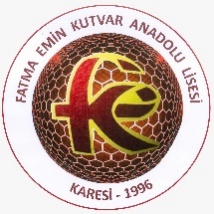 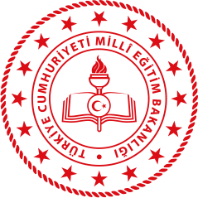 2023-2024 EĞİTİM ÖĞRETİM YILIFATMA EMİN KUTVAR ANADOLU LİSESİ……………………………………. PROGRAMI2023-2024 EĞİTİM ÖĞRETİM YILIFATMA EMİN KUTVAR ANADOLU LİSESİ……………………………………. PROGRAMITören YeriTören Tarih ve SaatiTörene Katılacak SınıflarPROGRAM AKIŞIPROGRAM AKIŞIPROVA TARİH VE SAATLERİPROVA TARİH VE SAATLERİSUNUM METNİ VE PROGRAMDA KULLANILACAK METİNLERSUNUM METNİ VE PROGRAMDA KULLANILACAK METİNLERPROGRAMI HAZIRLAYAN GÖREVLİ ÖĞRETMENLERPROGRAMI HAZIRLAYAN GÖREVLİ ÖĞRETMENLERUYGUNDUR…../…./…….Bedia NARLIOkul MüdürüUYGUNDUR…../…./…….Bedia NARLIOkul MüdürüSıraSınıfı NumarasıAdı Soyadı1234567891011121314151617181920212223242526272829303132333435